BISKVIT S SADJEM  - zelo okusno in puhasto pecivoSestavine: 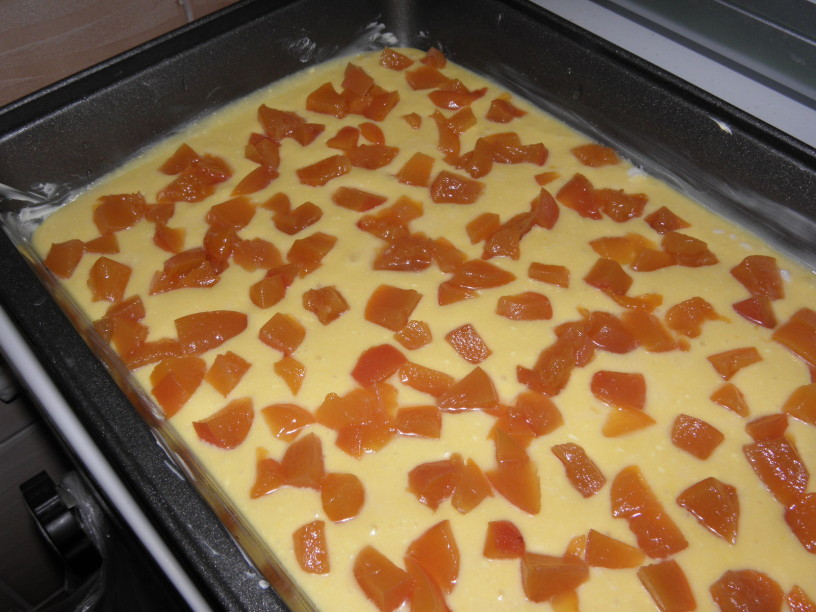 240 g gladke moke200 g sladkorja4 jajca (sneg)1 dl olja1 dl mleka1 pecilni prašek1 vanili sladkor300 g poljubnega sadja (svežega ali zamrznjenega)Priprava biskvita:Na kuhinjski pult postavimo vse sestavine in jih stehtamo.Moko presejemo skupaj s pecilnim praškom.Ločimo rumenjake in beljake.Beljake stepemo v trd sneg.Rumenjake stepemo s sladkorjem in vanili sladkorjem, da dobimo kremasto zmes. Nato ji dodamo mleko in olje.V zmes dodamo moko s pecilnim praškom in dobro premešamo.Narahlo vmešamo še sneg beljakov.Biskvit vlijemo na pekač obložen s papirjem za peko ali na pomaščen in z moko posipan pekač.Po vrhu testa potresemo sadje in pekač položimo v ogreto pečico.Biskvit pečemo na 180 stopinj 25 minut.Za bolj zdravo različico lahko:Sladkor zamenjamo z rjavim trsnim sladkorjem.80 dag bele moke zamenjamo s koruzno, proseno ali pirino moko. 